Конспект открытого  занятия по сенсорному воспитанию для детей 1-мл.гр «Смотрит солнышко в окошко»Задачи:1. Закреплять умения детей различать  цвет красный, зеленый, синий геометрическую фигуру круг.                                                                   Закреплять умение различать размеры: величину - большой и маленький, количество один-много.2. Создавать эмоциональное настроение, активизировать речевое развитие ребенка и словарный запас. Развивать познавательный интерес. 3. Воспитывать доброжелательное отношение друг к другу;
Словарная работа: солнце, лучики, круглое, красный, зеленый, синий .Материалы и оборудование:  солнышко с лучиками, тучка, цветочки и листочки, зонтик.Ход занятия:Воспитатель:Детки, рада вас всех видеть, поздоровайтесь друг с другом, обнимите своих друзей. Мы сейчас и с нашим солнышком  поздороваемся.Воспитатель:Детки, я вижу что вы дружные между собой и любите друг друга, от того, что так у нас хорошо, появилась у нас лужайка, а на лужайке первые листочки. Какого цвета? Зеленые (ответ детей) . Они разные. Здесь какие? Большие. А здесь? Маленькие! Верно. Хорошо бы и цветы выросли. Вот смотрите, первый появился. Он у нас какой? Красный, большой!  А вот еще один. Он какого цвета? Синий, маленький. Поможем всем цветам расцвести.У большого листочка  красный большой цветочек. У маленького листочка  маленький синий цветочек.Раздаю каждому цветочек, обговаривая  (какой он? большой, маленький, синий, красный).Какая красивая цветочная поляна у нас.                                                        А что  любят цветы? - солнце.Переходим к столу. Рассмотрев. Наше солнце  какое? (круглое, яркое, теплое и грустное), а это что у солнце, лучики! Хочет солнце цветы погреть, а лучиков не хватает. А мы подарим ему лучики.Воспитатель: Молодцы! Теперь солнышко радостное, веселое и улыбается нам с вами. Стихотворение Агнии Барто «Смотрит солнышко в окошко»Смотрит солнышко в окошко.
Греет нашу комнату
Мы захлопали в ладошки
Очень рады солнышку.
(Дети хлопают в ладошки).Ой, ребята посмотрите, к нам в гости заглянула тучка , кажется дождь начинается, тучка и солнце хотят с нами поиграть.Подвижная игра:Дождик -дождик кап-кап-кап, ты не капай сильно так.Смотрит солнышко в окошко.
Греет нашу комнату
Мы захлопали в ладошки,
Очень рады солнышку.Воспитатель: Дождик полил наши цветы. От тепла и водички стали они еще ярче. Пусть они у нас в группе цветут, а мы идем гулять.
Воспитатель: Саркулакова Т.В.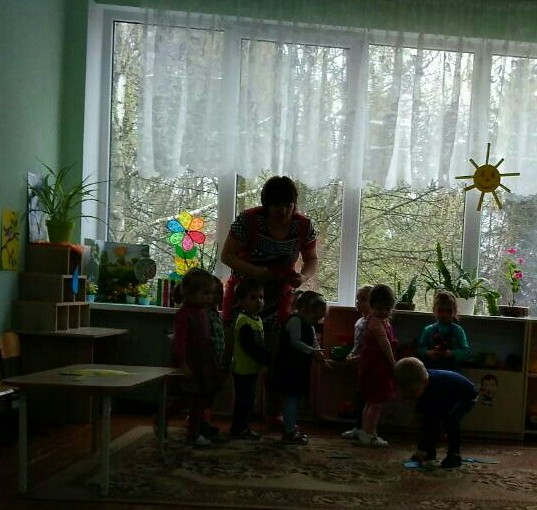 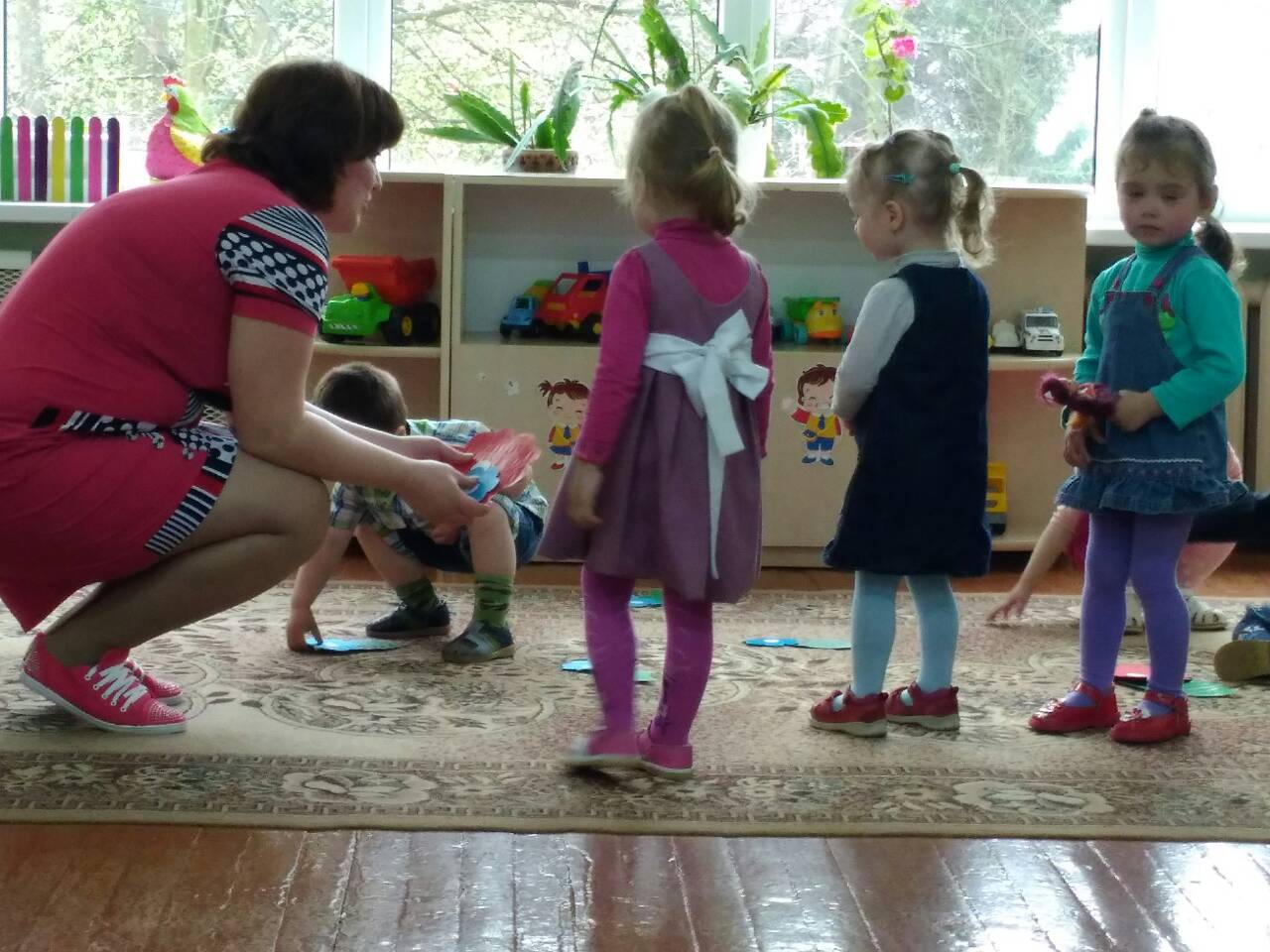 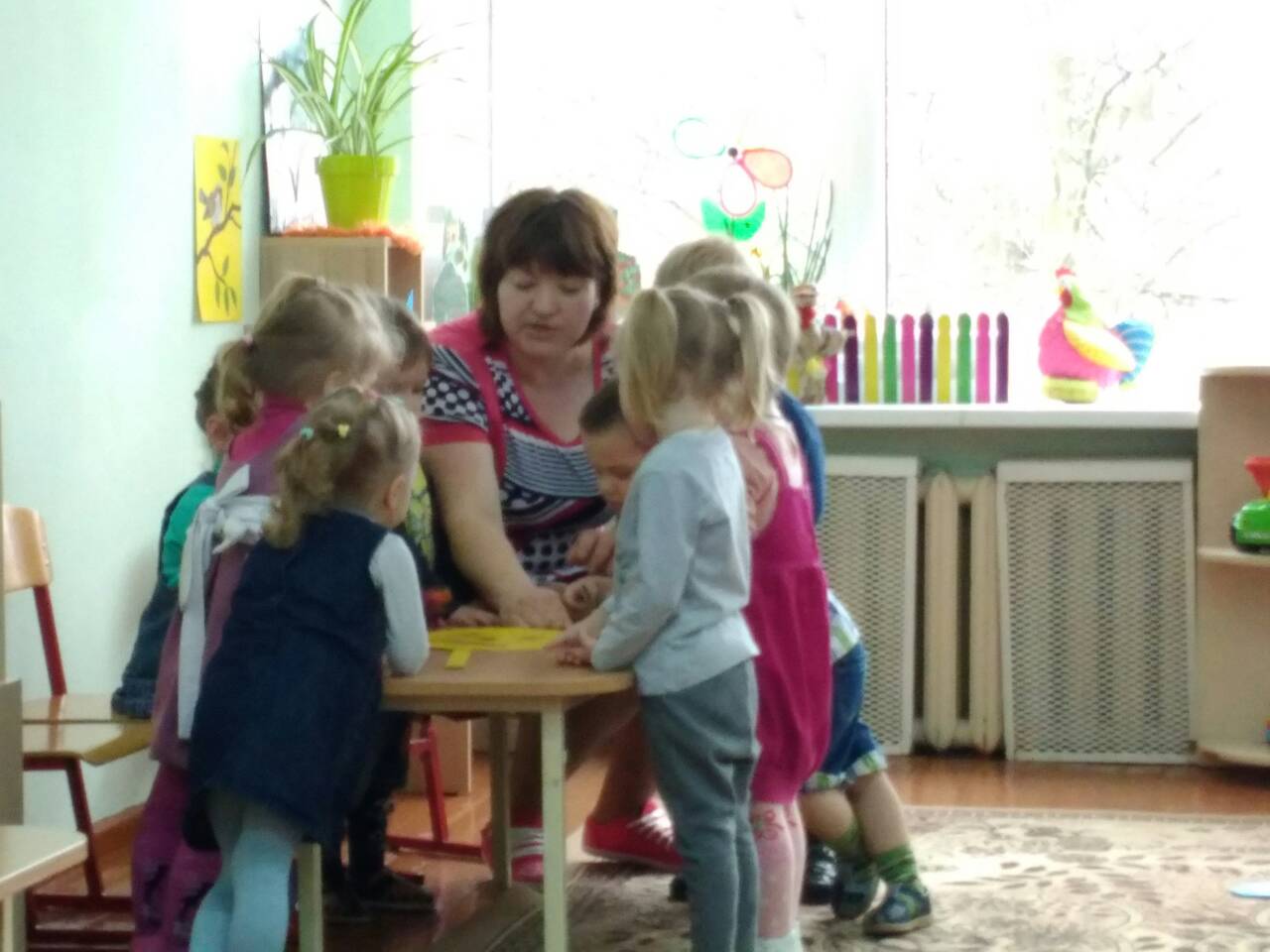 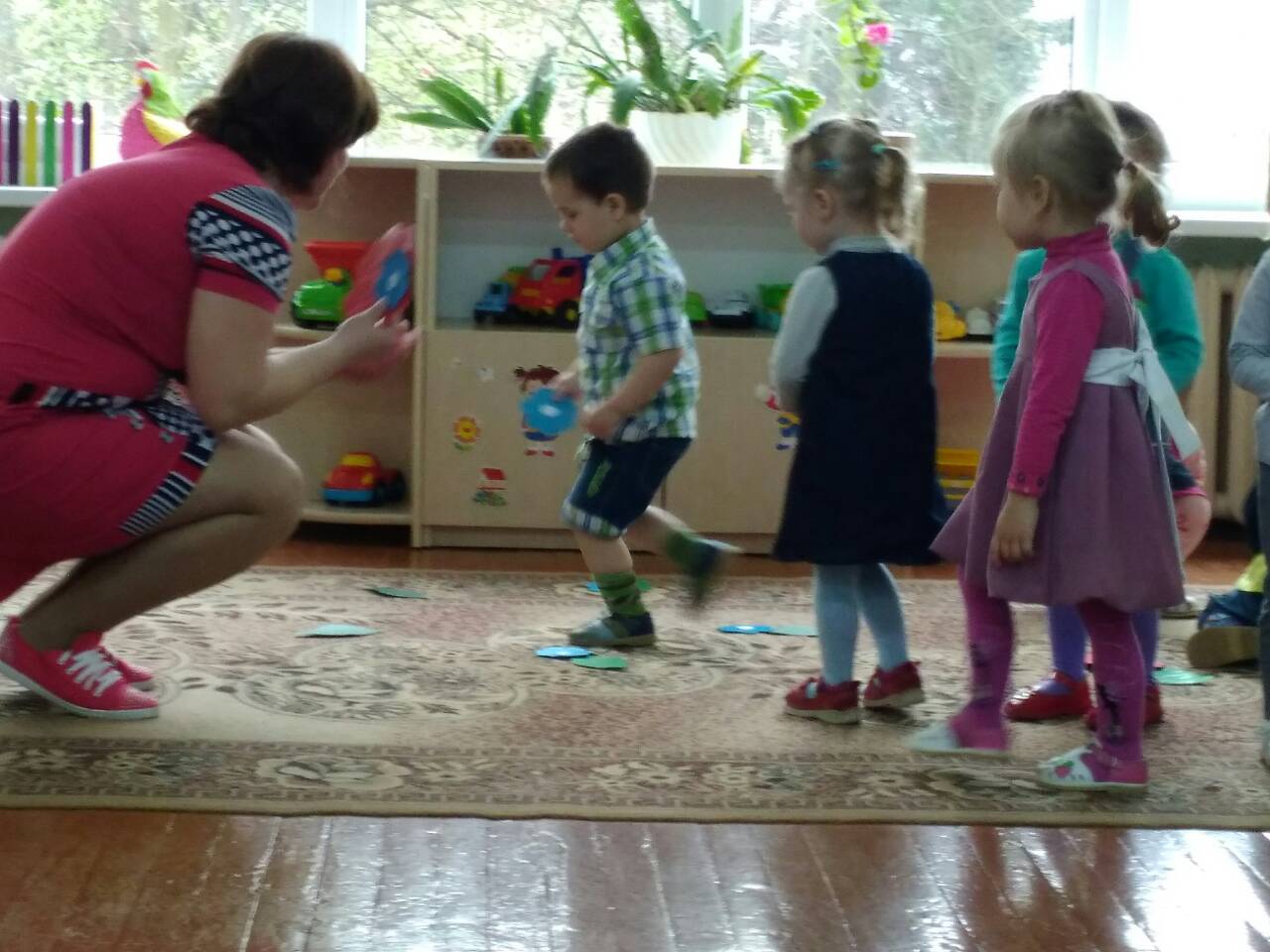 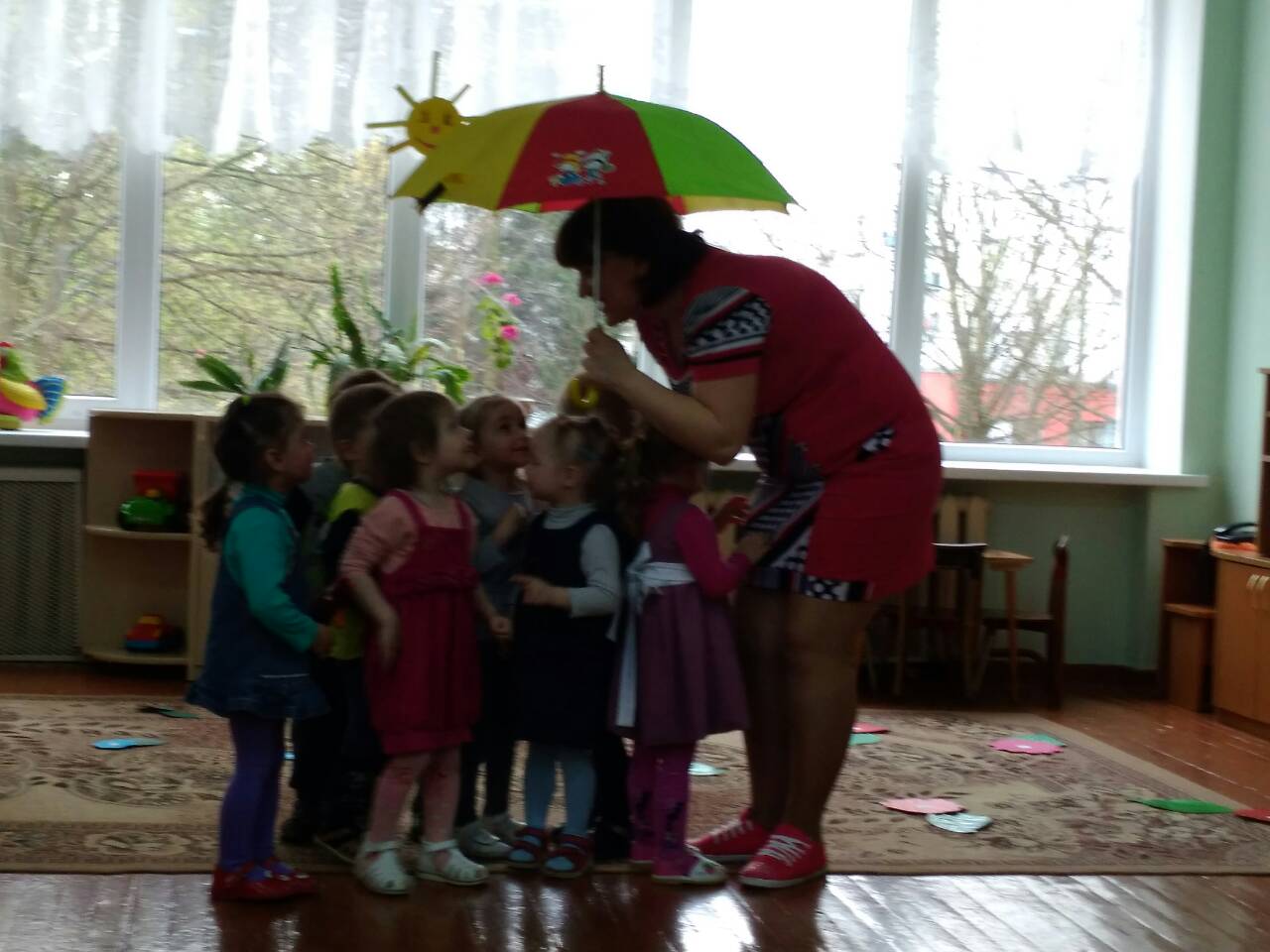 